Для экспорта набранной ДТ в Асикуде необходимо выполнить следующее:Заполнить (набрать) декларацию в Асикуде;Нажать кнопку , после чего отобразится окно, в котором будет сохранена набранная декларация;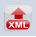 В строке Fale Name: дать название файлу и нажать на кнопку «Save» (рис. 1)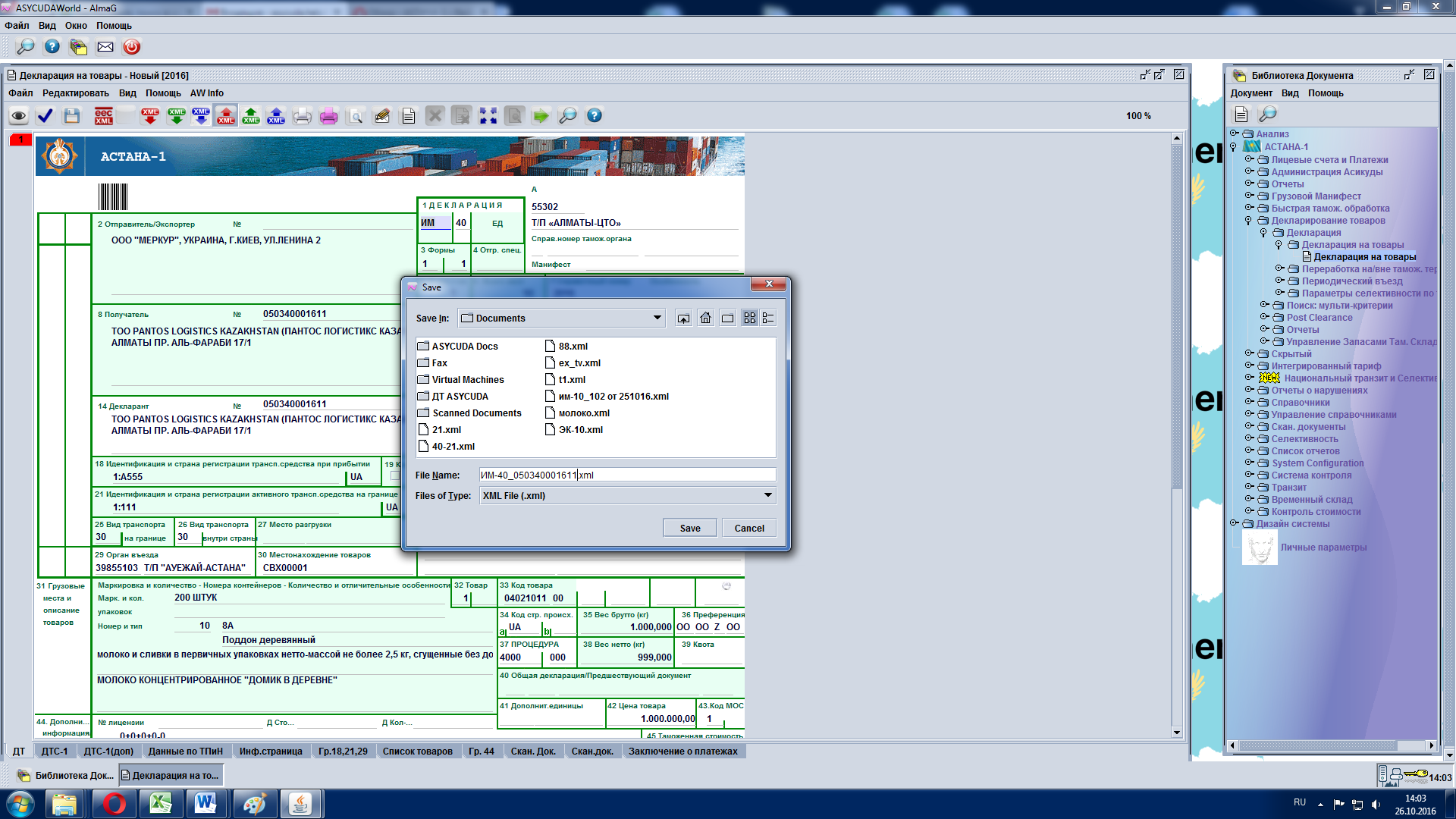 Рис. 1После нажатия кнопки «Save» отобразится окно с сообщением (рис. 2), нажмите .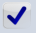 Можете декларацию закрыть и использовать (применять) ее в качестве образца при наборе других ДТ.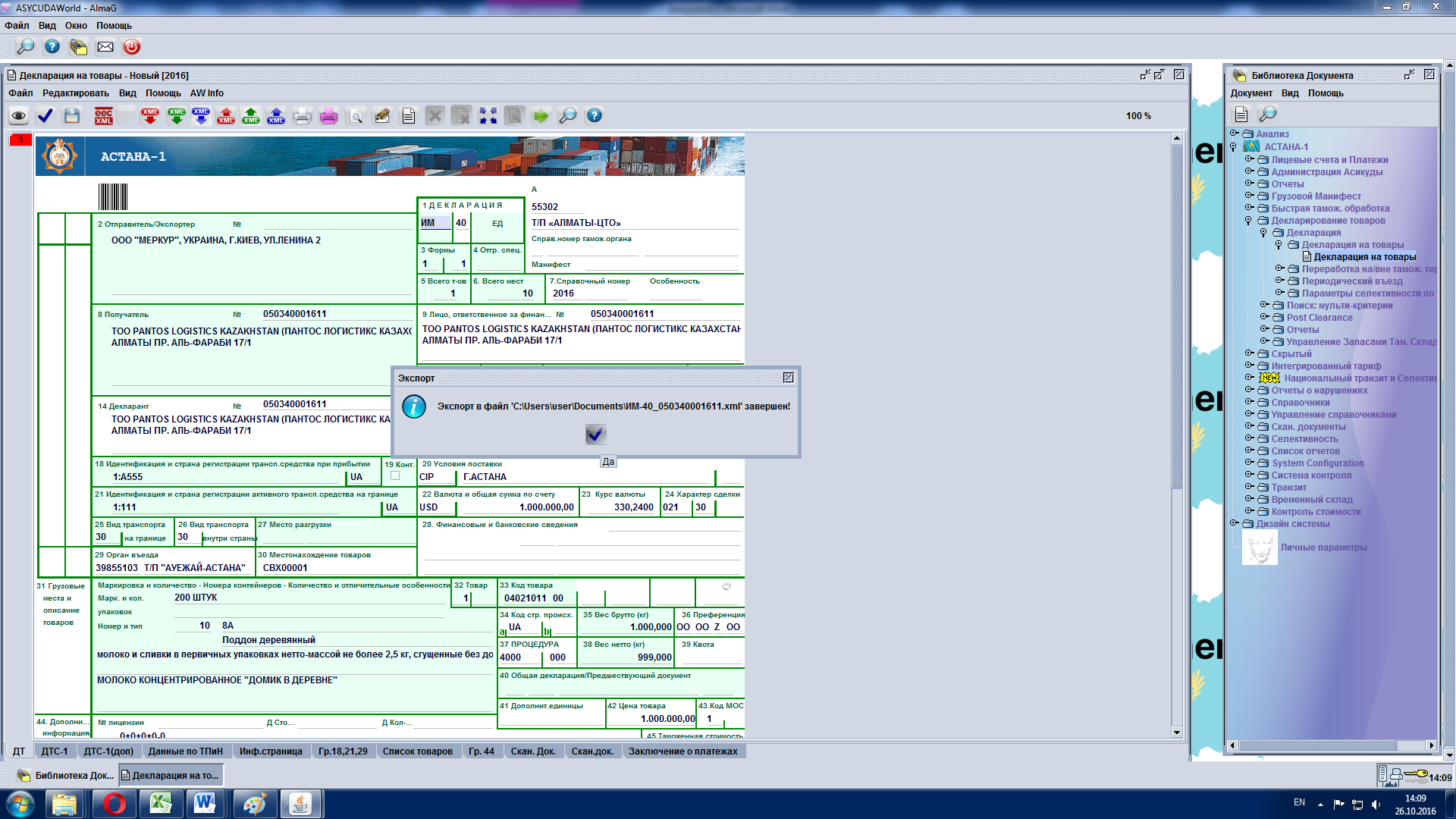 Рис. 2Для использования ранее сформированной ДТ, как основы для заполнения других декларации, необходимо импортировать ранее набранную декларацию в Асикуде.Делаете это следующим образом:Создать новый документ;Нажать кнопку  , найти ранее сохраненный файл и нажать кнопку «Open» (рис. 3);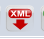 После успешного импорта система выдаст сообщение, в котором необходимо нажать на кнопку  (рис. 4)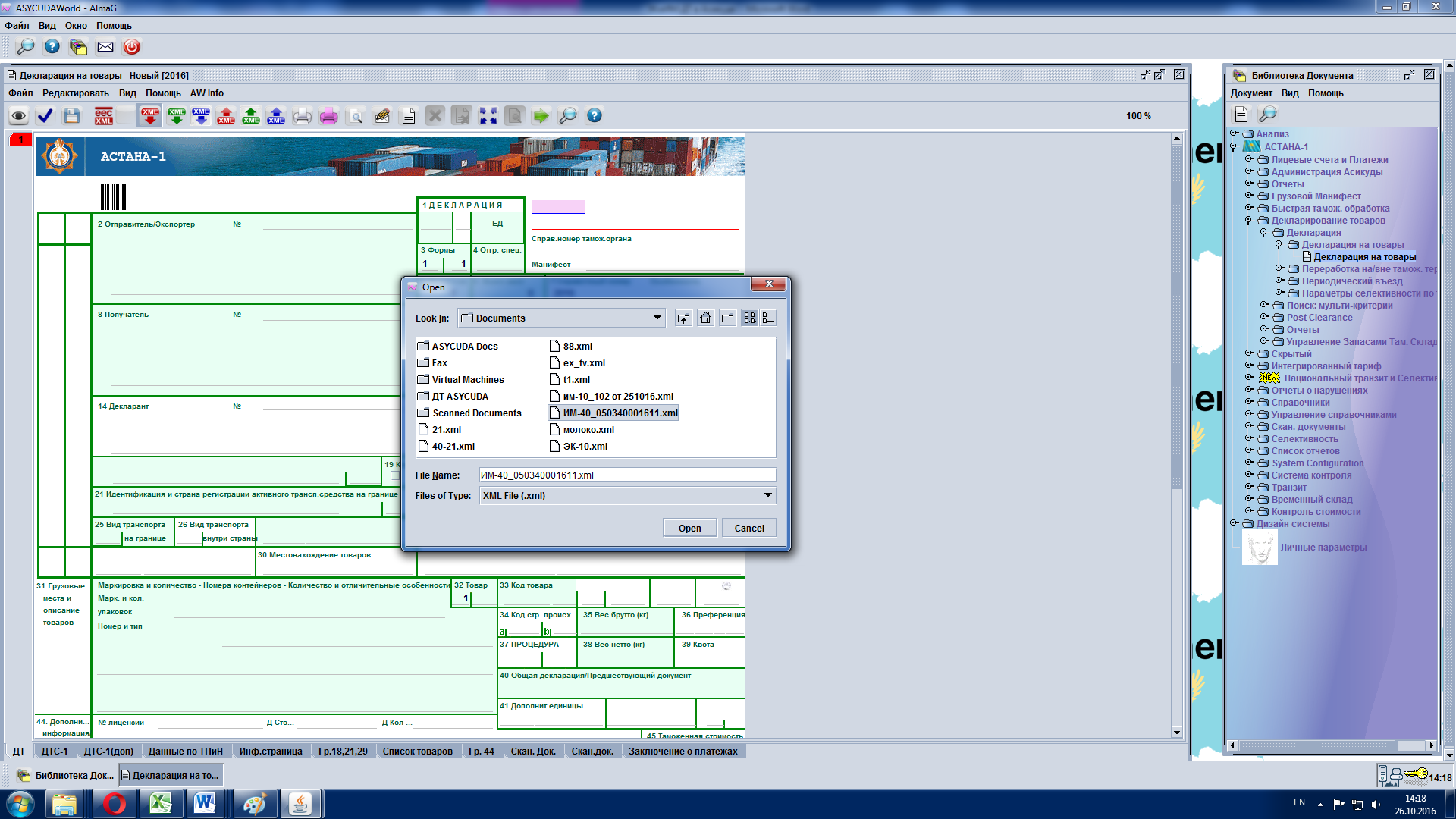 Рис. 3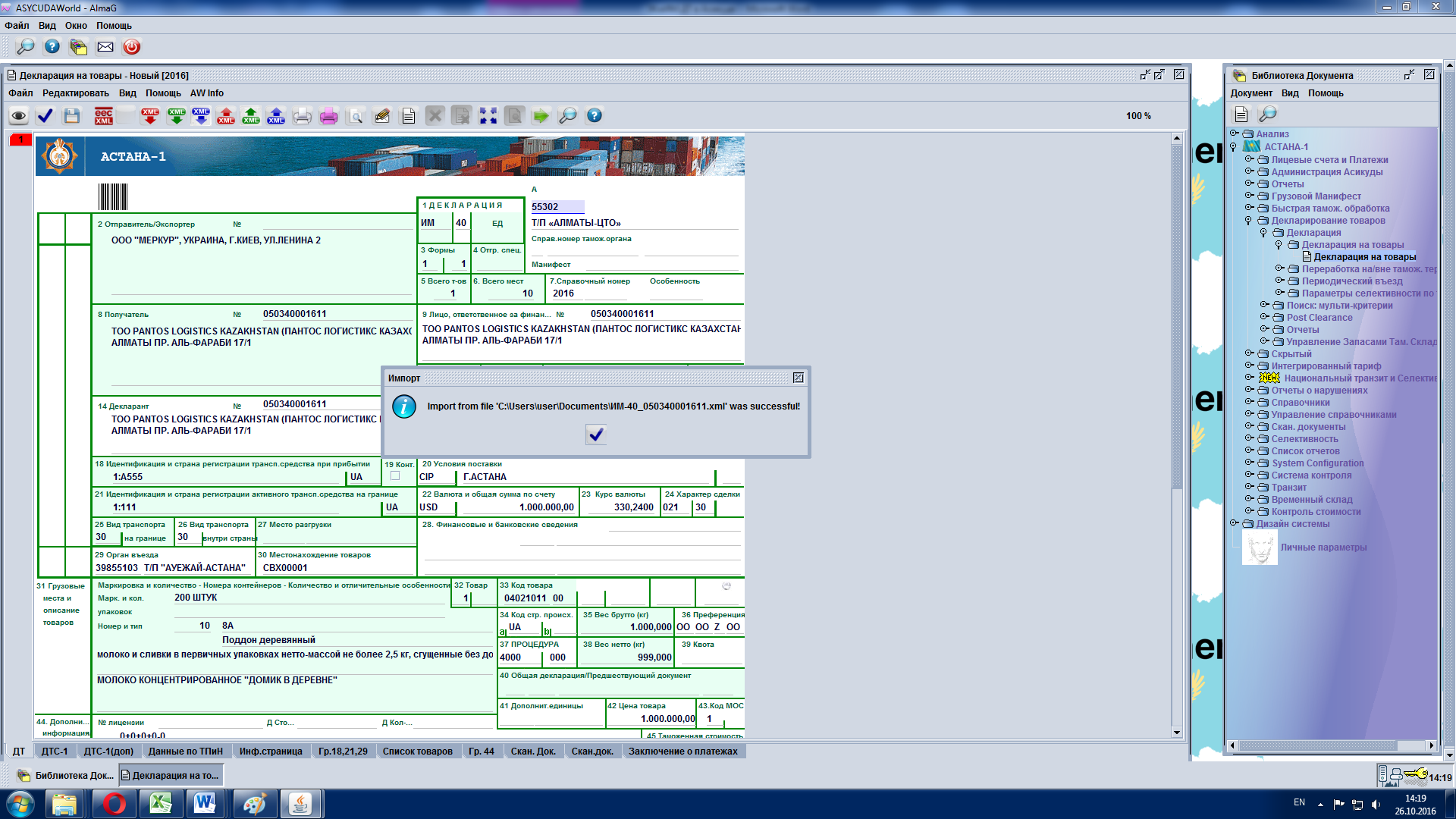 Рис. 4Декларация готова для дальнейшей работы. Вносите необходимые коррективы, сохраняете, регистрируете и она уйдет к сотруднику таможенного органа.